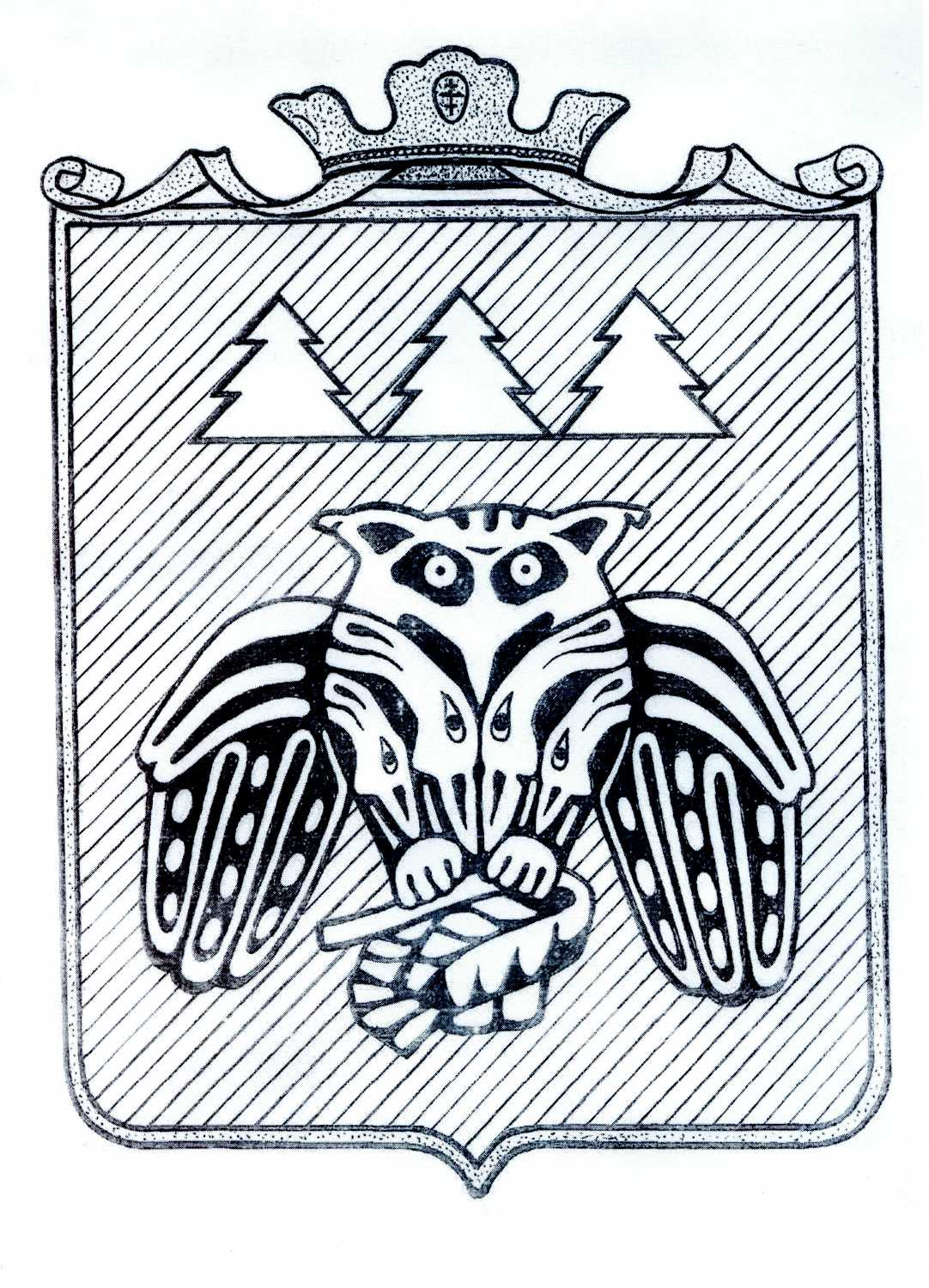 РаспоряжениеГлавы сельского поселения «Слудка»____________________________________________________________«Придаш»  сиктса овмодчоминса юралысьлонтшоктом«04» февраля  2020 г.                                                                                            № 4-о-рО   утверждении отчета проведения  специальной оценки условий труда   В соответствии с Федеральным законом  от 28.12. N 426-ФЗ «О специальной оценке условий труда,   ст. 212 Трудового Кодекса РФ,   заключения эксперта по специальной оценке условий труда от 05.11.2019 г. № 341/2019/2   и организации работы по проведению специальной оценки условий труда в администрации сельского поселения «Слудка» :1. Утвердить  отчет  проведения специальной оценки условий труда в администрации сельского поселения "Слудка" . 2. Ответственным за составление, ведение и хранение документации по проведению специальной оценки условий труда назначить ведущего специалиста администрации СП «Слудка»  Осипову Т.В.3. Контроль за исполнением приказа оставляю за собой.             Глава сельского поселения «Слудка»                             Н.Ю. Косолапова